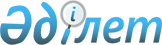 Об утверждении перечня субсидируемых видов средств защиты растений и норм субсидий на 1 единицу (литр, килограмм, грамм, штук) на 2017 годПостановление акимата Атырауской области от 16 октября 2017 года № 272. Зарегистрировано Департаментом юстиции Атырауской области 31 октября 2017 года № 3981
      В соответствии с подпунктом 5) пункта 1 статьи 27, статьей 37 Закона Республики Казахстан от 23 января 2001 года "О местном государственном управлении и самоуправлении в Республике Казахстан", пунктом 5 Правил субсидирования стоимости гербицидов, биоагентов (энтомофагов) и биопрепаратов, предназначенных для обработки сельскохозяйственных культур в целях защиты растений, утвержденных приказом Министра сельского хозяйства Республики Казахстан от 5 мая 2016 года № 204 "Об утверждении Правил субсидирования стоимости гербицидов, биоагентов (энтомофагов) и биопрепаратов, предназначенных для обработки сельскохозяйственных культур в целях защиты растений" (зарегистрированный в Реестре государственной регистрации нормативных правовых актов № 13717) акимат Атырауской области ПОСТАНОВЛЯЕТ:
      1. Утвердить перечень субсидируемых видов средств защиты растений и нормы субсидий на 1 единицу (литр, килограмм, грамм, штук) на 2017 год согласно приложению к настоящему постановлению.
      2. Государственному учреждению "Управление сельского хозяйства и ветеринарии Атырауской области" принять меры, вытекающие из настоящего постановления.
      3. Контроль за исполнением настоящего постановления возложить на заместителя акима Атырауской области Накпаева С.Ж.
      4. Настоящее постановление вступает в силу со дня государственной регистрации в органах юстиции и вводится в действие со дня первого официального опубликования. Перечень субсидируемых видов средств защиты растений и нормы субсидий на 1 единицу (литр, килограмм, грамм, штук) на 2017 год
					© 2012. РГП на ПХВ «Институт законодательства и правовой информации Республики Казахстан» Министерства юстиции Республики Казахстан
				
      Аким области

Н. Ногаев
Приложение к постановлению акимата Атырауской области от "16" октября 2017 года № 272Утвержден постановлением акимата Атырауской области от "16" октября 2017 года № 272
№
Действующее вещество и группа гербицидов
Минимальная цена гербицида (аналога) на 1 единицу, тенге
Норма субсидий гербицида (аналога) на 1 единицу, тенге
 

1
2,4-Д + оксим дикамбы

ЧИСТАЛАН 40% к.э.
2 087,0
1 043,5
2
2,4-Д диметиламинная соль, 720 г/л: ВАЛСАМИН 72% в.р.
1 500,0
750,0
2
ДИАМИН 72% в.р.
1 500,0
750,0
2
ДИКАМИН Д 72% в.р.
3 000,0
750,0
2
ПИЛАР 2,4-Д 72% в.р.
2 100,0
750,0
2
ГРЕЙН ЭКСТРА 2,4-Д в.р.
1 843,0
750,0
2
ФЛЕКС в.р. 
1 815,0
750,0
2
 2,4-Д БЕРЕКЕ 72% в.р. 
2 810,0
750,0
2
ДЕЗОРМОН 72% в.к.
1 900,0
750,0
3
2,4-Д дихлорфеноксиуксусная кислота, 344 г/л + дикамба, 120 г/л 

ФЛЕКС ДУО в.р.
2 576,0
1 288,0
4
2,4-Д дихлорфеноксиуксусной кислоты в виде 2-этилгексилового эфира, 600 г/л

ЭСТЕТ к.э. 
2 150,0
1 075,0
4
 ГРОЗА 60% к.э. 
2 616,0
1 075,0
5
2,4-Д кислота в виде сложного 

2-этилгексилового эфира, 410 г/л + флорасулам, 7,4 г/л

 БАЛЕРИНА с.э.
4 800,0
1 407,0
5
ЭФИР ПРЕМИУМ с.э.
2 814,0
1 407,0
6
2,4-Д кислота в виде 2-этилгексилового эфира 2,4-Д, 500 г/л 

ЗЕРНОМАКС к.э.

 
2 900,0
805,0
6
ОКТАПОН ЭКСТРА к.э.
1 610,0
805,0
7
2,4-Д кислота в виде 2 - этилгексилового эфира, 850 г/л 

ЭСКАДРОН 70 к.э. 
2 450,0
1 170,0
7
ЭСТЕРОН к.э. 
2 400,0
1 170,0
8
2,4-Д кислота в виде 2 - этилгексилового эфира, 905 г/л

ЭСТЕРОН 600 к.э. 
3 015,0
1 000,0
9
2 – этилгексиловый эфир 2,4-Д кислоты, 420 г/л + 2 - этилгексиловый эфир дикамбы кислоты, 60 г/л 

ЭЛАНТ ПРЕМИУМ к.э.
3 050,0
1 525,0
10
2 - этилгексиловый эфир 2,4-Д кислоты, 564 г/л 

ЭЛАНТ к.э. 
2 700,0
1 350,0
11
2,4-Д кислота в виде диметиламинной соли, 344 г/л + дикамбы кислота в виде диметиламинной соли, 120 г/л 

ДИАМАКС в.р.
2 750,0
1 375,0
12
2,4-Д кислоты в виде малолетучих эфиров, 500 г/л 

ЭФИРАМ к.э.
3 150,0
1 575,0
13
ацетохлор, 900 г/л

АЦЕТОХЛОР к.э.
4 200,0
2 100,0
13
ТРОФИ к.э. 
4 500,0
2 100,0
14
 бентазон, 480 г/л

БАЗАГРАН 48% в.р. 
3 870,0
1 050,0
15
галаксифоп-Р-метил, 108 г/л

ГАЛОКС СУПЕР 108 к.э. 
7 370,0
3 685,0
15
ГАЛОМЕКС к.э. 
9 500,0
3 685,0
15
ЗЕЛЛЕК СУПЕР к.э. 
9 860,0
3 685,0
15
ИМПУЛЬС к.э. 
8 900,0
3 685,0
16
галоксифоп-Р-метил, 104 г/л

ГУРОН к.э. 
6 000,0
2 600,0
16
РАМОН СУПЕР к.э. 
5 800,0
2 600,0
17
галоксифоп - п - метил, 240 г/л

ДЕЛИК 240 к.э. 
14 000,0
7 000,0
18
глифосат, 240 г/л+2,4-Д, 160 г/л

КЛИНИК 24 в.р.к. 
3 600,0
1 800,0
19
глифосат, 360 г/л

БУРАН 36% в.р. 
2 400,0
800,0
19
ВАЛСАГЛИФ в.р.
1 650,0
800,0
19
ЖОЙКЫН в.р.
2 400,0
800,0
19
РАП в.р.
1 850,0
800,0
19
РАУНДАП 36% в.р.
3 060,0
800,0
20
глифосат, 540 г/л

РАУНДАП ЭКСТРА 54% в.р.
2 958,0
975,0
21
глифосат в виде калийной соли, 500 г/л

УРАГАН ФОРТЕ 500, в.р. 
2 575,0
1 287,5
22
дикамба, 124 г/л +2,4 Д, 357 г/л

ВИДМАСТЕР 480 в.р. 
3 740,0
1 870,0
23
дикват, 200 г/л

РЕГЛОН ФОРТЕ 200 в.р. 
6 120,0
3 060,0
24
диметенамид, 720 г/л

ФРОНТЬЕР ОПТИМА 72% к.э. 
9 305,0
4 652,5
25
клетодим, 120 г/л

СЕЛЕКТ к.э. 
5 990,0
2 995,0
26
клопиралид, 300 г/л

ЛОНТРЕЛ 300 в.р. 
47 600,0
4 750,0
26
ТРЕЛ 300 в.р. 
10 385,0
4 750,0
27
клопиралид, 750 г/кг

ЛОНТРЕЛ ГРАНД 75 в.д.г.
45 800,0
6 360,0
27
ТРИЛОН 750 в.д.г.
38 000,0
6 360,0
27
ХАКЕР в.г. 
41 370,0
6 360,0
28
мезотрион, 75 г/л+никосульфурон, 30 г/л

ЭЛЮМИС 105 м.д. 
10 000,0
5 000,0
29
метазахлор, 400 г/л

БУТИЗАН 400 КС 40% к.c. 
3 000,0
1 500,0
30
метолахлор, 960 г/л

АКЦЕНТ ПРИМА 96% к.э. 
6 278,0
3 139,0
31
метрибузин, 270 г/л

ЛАЗУРИТ СУПЕР, к.н.э. 
12 350,0
6 175,0
32
метрибузин, 600 г/л

ЗЕНКОР УЛЬТРА к.с. 
12 000,0
4 104,0
32
ПРОЛАЙН к.э. 
9 900,0
4 104,0
33
метрибузин, 700 г/л

БАРГУЗИН 70% в.д.г. 
14 301,15
3 412,5
33
КАРБУЗИН 70% с.п. 
9 045,0
3 412,5
33
ЛАЗУРИТ, с.п. 
15 985,0
3 412,5
33
РЕНДОР 70% с.п. 
6 825,0
3 412,5
34
никосульфурон, 600 г/кг + тифенсульфурон - метил, 150 г/кг

ДУБЛОН ГОЛД в.д.г. 
125 357,0
62 678,5
35
никосульфурон, 700 г/кг+ тифенсульфурон - метил, 125 г/кг

НИКОМЕКС ПЛЮС в.д.г
114 480,0
57 240,0
36
оксифлуорфен, 240 г/л 

ГОАЛ 2Е к.э. 
7 554,0
3 500,0
36
ГОТРИЛ 24% к.э. 
7 000,0
3 500,0
36
КОНДОР 240 к.э. 
7 674,85
3 500,0
36
ФЛЮРОФЕН 240 к.э. 
7 370,0
3 500,0
37
пендиметалин, 330 г/л

СТОМП 33% к.э.
2 500,0
1 250,0
СТОП 33% к.э. 
2 781,0
1 250,0
ЭСТАМП к.э. 
4 400,0
1 250,0
38
пендиметалин, 350 г/л 

СТАРТ 35% к.э.
3 700,0
1 850,0
39
прометрин, 500 г/л

ГЕЗАГАРД 500 с.к.
4 422,0
1 753,0
39
ГЕЗАМЕТРИН 50% с.к. 
3 506,0
1 753,0
40
просульфокарб, 800 г/л

БОКСЕР 800 к.э. 
4 900,0
2 450,0
41
 римсульфурон, 250 г/кг

КАССИУС в.р.п.
185 000,0
34 000,0
41
РОМУЛ в.д.г. 
68 000,0
34 000,0
41
ТИТУС 25% с.т.с. 
153 000,0
34 000,0
42
римсульфурон, 500 г/кг

ЭСКУДО в.д.г. 
326 340,0
163 170,0
43
С - метолахлор, 960 г/л 

ДУАЛ ГОЛД 960, к.э. 
7 420,0
3 710,0
44
 феноксапроп - п - этил, 120 г/л 

ОРЕОЛ 12% к.э. 
4 200,0
2 100,0
45
флуроксипир, 333 г/л

СТАРАНЕ ПРЕМИУМ 330 к.э. 
11 390,0
5 695,0
46
флуроксипир, 350 г/л

ДЕМЕТРА к.э.
9 213,0
4 606,5
47
хизалофоп - п - тефурил, 40 г/л 

ПАНТЕРА 4 % к.э. 
4 800,0
2 040,0
47
ТЕРРА 4 % к.э. 
4 489,0
2 040,0
48
хизалофоп - п – этил, 60 г/л 

ФОРВАРД, мас.к.э.
7 100,0
3 550,0
49
хизалофоп п - этил, 50 г/л 

КВИЗАМЕКС к.э. 
6 360,0
3 180,0
50
циклоксидим, 100 г/л 

СТРАТОС УЛЬТРА 10 % к.э.
4 800,0
2 400,0